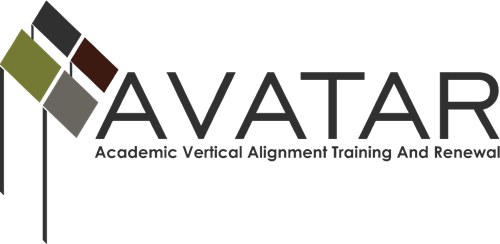 Mid-term Status Report – May 2015 to March 2016 ESC Region __15____Date of this report ____April 15, 2016___________Due on or Before April 15, 2015Members of PartnershipPlease list all partnership team members by name, affiliation, title, email and phone number.Please identify members of your active Vertical Alignment Teams with name, affiliation, title, e-mail address, and phone number.Name of VAT__Concho Valley__________________________Name of VAT___ Concho Valley _________________________Name of VAT____________________________2015-16 Goals of the Partnership.  Please note any modifications from the Action Plan.Develop ISD, post-secondary, and workforce/ P-16  partnerships appropriate to local endorsement options Facilitate offering  and documentation of College Preparatory Courses (CPCs) of the partnershipFacilitate CTE and endorsement offerings.Status of Plan of WorkPlease list the objectives associated with your goals in the table below and state the activities that have taken place to further each objective.  State the results of each activity and any follow-up actions required to meet your objective.What challenges or obstacles have you encountered and what have you done to overcome them?Getting districts to see the importance of the work we are doing has been a tremendous challenge.  I believe they see it as just one more hoop they have to jump through rather than something that will benefit them and their students.  We held a workshop whose purpose was twofold:  one, to get our districts in contact with persons at their partnering IHE, and two, to explain the benefits of the CPCs in a face-to-face training.  I am afraid that we were not as successful as we would have hoped.  While the workshop was well attended, over half our districts had no representation.  After presenting the legal statutes and the benefits, we still had districts asking the question “So do we have to do this?”  We continue to remind the districts of their legal obligations and the benefits of the CPCs to them and their students.What assistance would be helpful to you?I am uncertain what to ask for.  I am afraid the problem falls under the category of “what is measured, gets done.”  I don’t believe some of our districts will ever comply unless there is some sort of accountability or measure from the state.NameDistrict/UniversityTitleEmailPhoneKaran DuweESC 15Curriculum DirectorKaran.duwe@esc15.net325-481-4035David BedfordESC15ConsultantDavid.bedford@esc15.net325-658-6571Traci TerrillESC15ConsultantTraci.terrill@esc15.net325-658-6571Billy MebaneWestern Texas CollegeDirector of Distance LearningBmebane!@wtc.edu325-574-7630Cherie BeltranRanger CollegeDean of Administrationcbeltran@rangercollege.edu254-647-3234 x 233Mark PollettCentral Texas CollegeAssociate Deanmpollett@ctcd.edu254-526-1825Michelle TorresSouthwest Texas Jr. CollegeDirector of Outreachmvtorres@swtjc.edu830-591-7321Susan StricklandProgram DirectorProgram Directorsstrickland@howardcollege.edu325-481-8300 x 3249Julie ParedesCisco CollegeDirector of Dual CreditJulie.paredes@cisco.edu325-794-4503Carol HarrisonP-16 CouncilPresidentcarol@uwconchovalley.orgRichard RoperESC 15Math ConsultantRichard.roper@esc15.net325-658-6571Deanna WatkinsESC 15ELA ConsultantDeanna.watkins@esc15.net325-658-6571Marilyn WoodSonora HSTeacherMarilyn.wood@sonoraisd.netJackie TimmermanBronte HSCounselorJackie.timmerman@bronteisd.netMisti KinnibrughEden HSPrincipalMisti.kinnibrugh@edencisd.netNameDistrict/UniversityTitleEmailPhoneDavid BedfordESC15ConsultantDavid.bedford@esc15.net325-658-6571Traci TerrillESC15ConsultantTraci.terrill@esc15.net325-658-6571Eric LeJeuneTLCAAssistant SuperintendentEric.lejeune@tlca-sa.com325-653-3200Carol HarrisonP-16 CouncilPresidentcarol@uwconchovalley.orgNameDistrict/UniversityTitleEmailPhoneJamie RaineyHoward UniversityExecutive Deanjrainey@howardcollege.eduTeri SosaWorkforce SolutionsDirector of Workforce Programstsosa@cvworkforce.org325-655-2005NameDistrict/UniversityTitleEmailPhoneObjectivesActivitiesResults/Impact and Follow-up AnticipatedIncrease the awareness of what jobs and careers correspond to the different endorsements.P-16 committee meetings discussing the need for businesses to understand each endorsement and students to gain more knowledge of the endorsements.  Committee excited about the idea, more focused meetings to follow.Meeting with Jamie Rainey from Howard College to launch the idea of 8th Grade Career FairBegin to contact chamber of commerce, SAISD, and local professionals about a date and site for the career fair.P-16 committee meeting in February The committee, through the input of SAISD employees, has decided that the 8th Grade Career Fair may not be possible this year, but work will continue to overcome logistical problems for the career fair to take place in Spring of 2017.On July 18, 2016 Region 15 will host the first annual Moving Toward a Common Goal:  College and Career Readiness Symposium.100% of districts in Region 15 will offer CPCs and have signed MOUs for CPC’s in the school year 2016-17.Conference for high school principals, counselors, and members of IHEs.  Conference was intended to cover the legal aspects of CPCs and connect districts with their partner IHEs.Many districts in Region 15 still do not have documentation to support the legal requirements of the law.  Obtain MOUs and course syllabi from all IHEs partnering with districts in Region 15.  Contact each district, if they are not offering the CPCs, get them the MOUs and course syllabi from their partnering IHE.All IHE’s who partner with Region 15 school districts have been contacted with a request for their course syllabi and MOU’s.At the time of this report, all but one of the IHE’s have submitted the requested documents.All Region 15 districts will be contacted and assisted with obtaining the MOU’s from their partnering IHE’s.This process has just begun, as we are attempting to help the districts prepare for the 2016-17 school year.